DOMINO		BASISSCHOOL_________________________________________________________________________________________________________________123456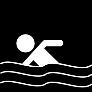 Zwemmen 4de, 5de en 6de leerjaar7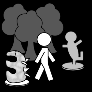 2KLA/2KLB openluchtmuseum Middelheim89101112131415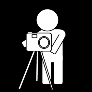 Fotograaf op school161718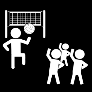 5de leerjaar Trefbal in sporthal Kiel1920Zwemmen 4de, 5de en 6de leerjaar2122232425262728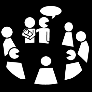 Beverhuis 8.30u tot 10.30u 